Ref: PROC-G-007Instrucciones de llenado:(1) Indicar el número de consecutivo del registro, ej. 001/2019.(2) Indicar la fecha que se realizó el registro.(3) Indicar los objetivos que persigue la revisión.(4) […]<<Nota: A partir del 2020-08-30, en México se sustituye el término “Unidad de Verificación” por “Unidad de Inspección”, así como “Verificación” por “Inspección” (Ley de Infraestructura de la Calidad)>>Documento MuestraAdquiera el Manual de Gestión completo, Procedimientos, Formatos de registro, Hojas de cálculo y Asesoría en www.metrycal.comFormato para revisiones por la direcciónFOR-G-010Formato para revisiones por la direcciónFOR-G-010Formato para revisiones por la direcciónFOR-G-010Formato para revisiones por la direcciónFOR-G-010Formato para revisiones por la direcciónFOR-G-010Formato para revisiones por la direcciónFOR-G-010Formato para revisiones por la direcciónFOR-G-010Formato para revisiones por la direcciónFOR-G-010Formato para revisiones por la direcciónFOR-G-010Formato para revisiones por la direcciónFOR-G-010Formato para revisiones por la direcciónFOR-G-010(1) Consecutivo No. :(1) Consecutivo No. :(1) Consecutivo No. :(1) Consecutivo No. :(1) Consecutivo No. :(2) Fecha de registro:(2) Fecha de registro:(2) Fecha de registro:(2) Fecha de registro:(2) Fecha de registro:PLAN DE LA REVISIÓNPLAN DE LA REVISIÓNPLAN DE LA REVISIÓNPLAN DE LA REVISIÓNPLAN DE LA REVISIÓNPLAN DE LA REVISIÓNPLAN DE LA REVISIÓNPLAN DE LA REVISIÓNPLAN DE LA REVISIÓNPLAN DE LA REVISIÓNPLAN DE LA REVISIÓN(3) Objetivo de la revisión:(3) Objetivo de la revisión:(3) Objetivo de la revisión:(3) Objetivo de la revisión:(3) Objetivo de la revisión:(3) Objetivo de la revisión:(3) Objetivo de la revisión:(3) Objetivo de la revisión:(3) Objetivo de la revisión:(3) Objetivo de la revisión:(3) Objetivo de la revisión:(4) Criterios de la revisión (normas de referencia, de servicio y de apoyo):(4) Criterios de la revisión (normas de referencia, de servicio y de apoyo):(4) Criterios de la revisión (normas de referencia, de servicio y de apoyo):(4) Criterios de la revisión (normas de referencia, de servicio y de apoyo):(4) Criterios de la revisión (normas de referencia, de servicio y de apoyo):(4) Criterios de la revisión (normas de referencia, de servicio y de apoyo):(4) Criterios de la revisión (normas de referencia, de servicio y de apoyo):(4) Criterios de la revisión (normas de referencia, de servicio y de apoyo):(4) Criterios de la revisión (normas de referencia, de servicio y de apoyo):(4) Criterios de la revisión (normas de referencia, de servicio y de apoyo):(4) Criterios de la revisión (normas de referencia, de servicio y de apoyo):(5) Alcance de la revisión:Área(s) de la Unidad de Inspección: Actividad(es) o servicio(s):Fecha de revisión:Equipo revisor:(5) Alcance de la revisión:Área(s) de la Unidad de Inspección: Actividad(es) o servicio(s):Fecha de revisión:Equipo revisor:(5) Alcance de la revisión:Área(s) de la Unidad de Inspección: Actividad(es) o servicio(s):Fecha de revisión:Equipo revisor:(5) Alcance de la revisión:Área(s) de la Unidad de Inspección: Actividad(es) o servicio(s):Fecha de revisión:Equipo revisor:(5) Alcance de la revisión:Área(s) de la Unidad de Inspección: Actividad(es) o servicio(s):Fecha de revisión:Equipo revisor:(5) Alcance de la revisión:Área(s) de la Unidad de Inspección: Actividad(es) o servicio(s):Fecha de revisión:Equipo revisor:(5) Alcance de la revisión:Área(s) de la Unidad de Inspección: Actividad(es) o servicio(s):Fecha de revisión:Equipo revisor:(5) Alcance de la revisión:Área(s) de la Unidad de Inspección: Actividad(es) o servicio(s):Fecha de revisión:Equipo revisor:(5) Alcance de la revisión:Área(s) de la Unidad de Inspección: Actividad(es) o servicio(s):Fecha de revisión:Equipo revisor:(5) Alcance de la revisión:Área(s) de la Unidad de Inspección: Actividad(es) o servicio(s):Fecha de revisión:Equipo revisor:(5) Alcance de la revisión:Área(s) de la Unidad de Inspección: Actividad(es) o servicio(s):Fecha de revisión:Equipo revisor:(6) Cronograma de la revisión(6) Cronograma de la revisión(6) Cronograma de la revisión(6) Cronograma de la revisión(6) Cronograma de la revisión(6) Cronograma de la revisión(6) Cronograma de la revisión(6) Cronograma de la revisión(6) Cronograma de la revisión(6) Cronograma de la revisión(6) Cronograma de la revisiónPuntos a abordarCumplimiento de objetivos y políticasCambios que podrían afectar al sistema de gestión, como adecuación de políticas y procedimientosResultado de auditorías internasAcciones correctivas y preventivasAcciones de seguimiento de revisiones previasEvaluaciones externasRetroalimentación de los clientesQuejas y apelacionesProcesos y procedimientosRiesgos a la imparcialidad[…]Puntos a abordarCumplimiento de objetivos y políticasCambios que podrían afectar al sistema de gestión, como adecuación de políticas y procedimientosResultado de auditorías internasAcciones correctivas y preventivasAcciones de seguimiento de revisiones previasEvaluaciones externasRetroalimentación de los clientesQuejas y apelacionesProcesos y procedimientosRiesgos a la imparcialidad[…]Puntos a abordarCumplimiento de objetivos y políticasCambios que podrían afectar al sistema de gestión, como adecuación de políticas y procedimientosResultado de auditorías internasAcciones correctivas y preventivasAcciones de seguimiento de revisiones previasEvaluaciones externasRetroalimentación de los clientesQuejas y apelacionesProcesos y procedimientosRiesgos a la imparcialidad[…]Puntos a abordarCumplimiento de objetivos y políticasCambios que podrían afectar al sistema de gestión, como adecuación de políticas y procedimientosResultado de auditorías internasAcciones correctivas y preventivasAcciones de seguimiento de revisiones previasEvaluaciones externasRetroalimentación de los clientesQuejas y apelacionesProcesos y procedimientosRiesgos a la imparcialidad[…]Puntos a abordarCumplimiento de objetivos y políticasCambios que podrían afectar al sistema de gestión, como adecuación de políticas y procedimientosResultado de auditorías internasAcciones correctivas y preventivasAcciones de seguimiento de revisiones previasEvaluaciones externasRetroalimentación de los clientesQuejas y apelacionesProcesos y procedimientosRiesgos a la imparcialidad[…]Puntos a abordarCumplimiento de objetivos y políticasCambios que podrían afectar al sistema de gestión, como adecuación de políticas y procedimientosResultado de auditorías internasAcciones correctivas y preventivasAcciones de seguimiento de revisiones previasEvaluaciones externasRetroalimentación de los clientesQuejas y apelacionesProcesos y procedimientosRiesgos a la imparcialidad[…]Puntos a abordarCumplimiento de objetivos y políticasCambios que podrían afectar al sistema de gestión, como adecuación de políticas y procedimientosResultado de auditorías internasAcciones correctivas y preventivasAcciones de seguimiento de revisiones previasEvaluaciones externasRetroalimentación de los clientesQuejas y apelacionesProcesos y procedimientosRiesgos a la imparcialidad[…]FechaFechaFechaHora(7) HALLAZGOS DE LA REVISIÓN(7) HALLAZGOS DE LA REVISIÓN(7) HALLAZGOS DE LA REVISIÓN(7) HALLAZGOS DE LA REVISIÓN(7) HALLAZGOS DE LA REVISIÓN(7) HALLAZGOS DE LA REVISIÓN(7) HALLAZGOS DE LA REVISIÓN(7) HALLAZGOS DE LA REVISIÓN(7) HALLAZGOS DE LA REVISIÓN(7) HALLAZGOS DE LA REVISIÓN(7) HALLAZGOS DE LA REVISIÓNDocumentos analizados:1.2.3.Documentos analizados:1.2.3.Documentos analizados:1.2.3.Documentos analizados:1.2.3.Documentos analizados:1.2.3.Documentos analizados:1.2.3.Documentos analizados:1.2.3.Documentos analizados:1.2.3.Documentos analizados:1.2.3.Documentos analizados:1.2.3.Documentos analizados:1.2.3.Descripción del hallazgo1.2.3.Acciones a seguirAcciones a seguirAcciones a seguirAcciones a seguirAcciones a seguirAcciones a seguirAcciones a seguirAcciones a seguirResponsable/fechaResponsable/fechaConclusiones de la revisión:Conclusiones de la revisión:Conclusiones de la revisión:Conclusiones de la revisión:Conclusiones de la revisión:Conclusiones de la revisión:Conclusiones de la revisión:Conclusiones de la revisión:Conclusiones de la revisión:Conclusiones de la revisión:Conclusiones de la revisión:¿Es requerido aplicar correcciones  y/o acciones correctivas?¿Es requerido aplicar correcciones  y/o acciones correctivas?NoNoSiResponsable/fecha:Responsable/fecha:Responsable/fecha:Responsable/fecha:¿Es requerido aplicar acciones preventivas y/o mejoras?¿Es requerido aplicar acciones preventivas y/o mejoras?NoNoSiResponsable/fecha:Responsable/fecha:Responsable/fecha:Responsable/fecha:¿Es requerida una auditoría/revisión de seguimiento?¿Es requerida una auditoría/revisión de seguimiento?NoNoSiResponsable/fecha:Responsable/fecha:Responsable/fecha:Responsable/fecha:(8) CIERRE DE LA REVISIÓN(8) CIERRE DE LA REVISIÓN(8) CIERRE DE LA REVISIÓN(8) CIERRE DE LA REVISIÓN(8) CIERRE DE LA REVISIÓN(8) CIERRE DE LA REVISIÓN(8) CIERRE DE LA REVISIÓN(8) CIERRE DE LA REVISIÓN(8) CIERRE DE LA REVISIÓN(8) CIERRE DE LA REVISIÓN(8) CIERRE DE LA REVISIÓNRealizóNombre y firma:Nombre y firma:Nombre y firma:RealizóNombre y firma:Nombre y firma:Nombre y firma:RealizóNombre y firma:Nombre y firma:Nombre y firma:RealizóNombre y firma:Nombre y firma:Nombre y firma:RealizóNombre y firma:Nombre y firma:Nombre y firma:RealizóNombre y firma:Nombre y firma:Nombre y firma:RealizóNombre y firma:Nombre y firma:Nombre y firma:Fecha de cierre:Fecha de cierre:Fecha de cierre:Fecha de cierre:Guía para Implantar un Sistema de Gestión ISO/IEC17020Guía para Implantar un Sistema de Gestión ISO/IEC17020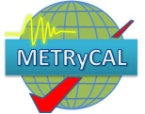 Metrología y CalidadMETRyCALwww.metrycal.com¡Acreditación Segura!